Πληροφορίες:  	644ΚΟΙΝ:	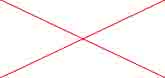 Πίνακας Αποδεκτών: